1-AMAÇ: Hastanemizde tedavi gören hastalarımızın her türlü ilaç ihtiyacını ve eczane hizmetleri beklentilerini karşılamak, kalite standartlarına uygun şekilde etkin bir hizmet vermektir.2-KAPSAM: Tüm eczane personelini kapsamaktadır.3-UYGULAMA: Hastane eczacıları kesintisiz ve en iyi şartlarda  Hastane eczanemiz ilaçların tedariki, stoklanması, iç ve dış birimlere dağıtılması, hastaya uygun dozda uygun şekilde kullanılmasının kontrolüne kadar bunlarla ilgili kayıt ve döküm işlerinin yürütülmesini gerçekleştirmelidir.  Eczanemizde ilaçlar, hem ilaç ambarı hem de eczane servis hizmetleri bölümünde uygun saklama ve depolama koşullarına göre depolanmalı  ve kayıtlar otomasyon bilgisayar sistemi ortamında tutulmalıdır. Depoların yerleşim planlarının çıkartılması, ısı-nem takibinin yapılması, ilaç tanım ve sistemde stok kartlarının işlenmesi, ilaç minimum-maksimum seviyelerinin kontrellerinin takip edilmesi gibi uygulamalar yapılmalıdır. İlaçlar kendi aralarında sınıflandırılır ve daha sonra yüksek riskli ilaçlar, ışıktan korunması gereken ilaçlar, son kullanma tarihi yakın olan ilaçlar gibi periyodik olarak denetimi yapılmalıdır. Narkotik ve psikotrop ilaçlar yasa, mevzuat ve yönetmenliklere uygun olarak temin edilmeli, stoklanmalı, dağıtılmalı ve kontrolleri gerçekleştirilmelidir. Soğuk zincire tabii ilaçların saklanma ve depolanması ise her gün ısı kontrelleri yapılan buzdolaplarında yapılmalıdır. 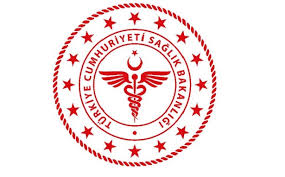                SAVUR PROF. DR. AZİZ SANCAR İLÇE DEVLET HASTANESİECZANE EKİBİ SORUMLULUK TALİMATI               SAVUR PROF. DR. AZİZ SANCAR İLÇE DEVLET HASTANESİECZANE EKİBİ SORUMLULUK TALİMATI               SAVUR PROF. DR. AZİZ SANCAR İLÇE DEVLET HASTANESİECZANE EKİBİ SORUMLULUK TALİMATI               SAVUR PROF. DR. AZİZ SANCAR İLÇE DEVLET HASTANESİECZANE EKİBİ SORUMLULUK TALİMATI               SAVUR PROF. DR. AZİZ SANCAR İLÇE DEVLET HASTANESİECZANE EKİBİ SORUMLULUK TALİMATI               SAVUR PROF. DR. AZİZ SANCAR İLÇE DEVLET HASTANESİECZANE EKİBİ SORUMLULUK TALİMATI               SAVUR PROF. DR. AZİZ SANCAR İLÇE DEVLET HASTANESİECZANE EKİBİ SORUMLULUK TALİMATI               SAVUR PROF. DR. AZİZ SANCAR İLÇE DEVLET HASTANESİECZANE EKİBİ SORUMLULUK TALİMATI KODUİY.TL.08YAYIN TARİHİ01.11.2018REVİZYON TARİHİ 03.01.2022REVİZYON NO01SAYFA SAYISI 01HAZIRLAYANKONTROL EDENONAYLAYANKalite Yönetim Direktörüİdari ve Mali İşler Müdür V.BaşhekimTürkan GELENVeysel ŞAŞMAZOğuz ÇELİK